                                                 "УТВЕРЖДАЮ"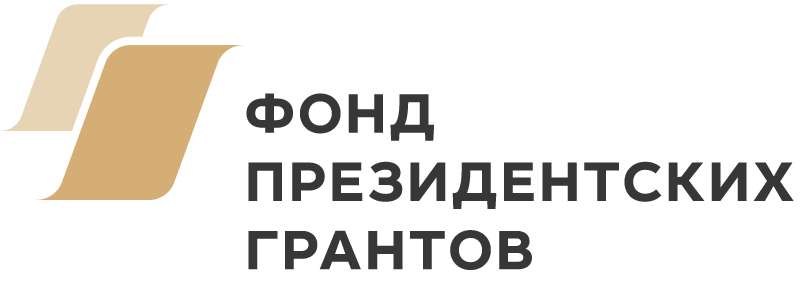 Октябрьская городская организация БРО ВОИ___________Кетько Т.Б"_____" ________ 20___ г.  Положение о фестивале творчества для инвалидов«Весна идет – Весне дорогу»Фонд президентских грантов Российской Федерации;Октябрьская городская организация БРО ВОИ;Отдел культуры администрации городского округа город Октябрьский Республики Башкортостан;Муниципальное бюджетное учреждение «Центр национальных культур» городского округа город Октябрьский Республики Башкортостан.Цели и задачи фестиваляЦель фестиваля: выявление творческих способностей лиц, являющихся инвалидами: - Социализация людей с ограниченными возможностями здоровья.- Создание без барьерной среды, обеспечивающей полноценную интеграцию и личностнуюсамореализацию с ограниченнымвозможностями здоровья среди здоровых людей.- Привлечение людей-инвалидов к занятиям творчеством.1.2 Задачи фестиваля: -  Улучшение психического и физического состояния здоровья людей с ограниченнымивозможностями-  Создания условий для приобщения инвалидов к занятиямтворчеством, возможности ихобщения, и как следствие реабилитации и социальной адаптации в обществе.- Привлечение внимания общества к проблемам социализациилюдей с ограниченнымивозможностями здоровья.Время и место и проведения:Фестиваль проводится в МБУ "Центр национальных культур" городского округа города Октябрьский 28 февраля 2020 года в 15-00 ч.Возрастная категорияЛюди с ограниченными возможностями здоровья  от 18 до 45 лет;4.Номинации фестиваля-конкурсаФестиваль проводится по следующим номинациям:Вокальный конкурс проводится в сольном исполнении по номинациям1. Эстрадный вокал;2. Народное пение;3. Жестовое пение;В каждой номинации исполняется одно произведение,конкурсные выступления проводятся с использованием фонограмм «минус», «живого» аккомпанемента или без сопровождения. Возможно участие БЭК (по заявлению конкурсанта)Продолжительность выступления – не более 4 минут. В случае превышения указанного времени жюри имеет право остановить выступление.Конкурс чтецов поэзии и прозы1. Поэзия;2. Художественная проза;3. «Я – автор» (стихи собственного сочинения)"Критерии оценки конкурсантов:- знание конкурсного произведения;- артистизм (мимика, жесты, передача эмоции и смысла);- подача текста (выразительность, дикция, владение голосом и др);- длительность выступления каждого участника не более 5 минут.Конкурс декоративно прикладного искусстваВ фестивале принимают участие работы из различных материалов и с применением различных технологий в том числе и видео ролики (не более 3 минут). Все работы должны быть выполнены самими участниками (работы выполненные за сроком давности не принимаются).Работы должны быть оформлены Фамилия и имя автора, название работы и техника исполнения должны быть написаны на этикетке. Один автор может представить не более 3 работ.Танцевальный конкурсУчастник исполняет один номер, это может быть колясочник. Привлечение партнёра предусматривается. Продолжительность номера не более 4 минут.5. Адрес оргкомитетаЗаявки на участие в Фестивале принимаются в ОГО БРО ВОИ до 20.12.2019 г. (8-34767-5-12-00),  на электронный адрес: gobrovoi67.mail.ru с пометкой "Весна идет. Весне дорогу". Конкурсант имеет право участвовать только в одной номинации, условия доставки участника до места проведения конкурса рассматриваются в индивидуальном порядке.Жюри фестиваля и подведение итогов.Состав жюри формируется из специалистов МБУ "ЦНК", Отдела культуры администрации городского округа город Октябрьский.Жюри оценивает выступление участников, выявляет победителей в соответствии с критериями оценивания фестиваля. Все участники награждаются на гала-концерте дипломами по номинациям и ценными подарками. Решение жюри является окончательным и пересмотру не подлежит.ЗАЯВКА НА УЧАСТИЕо фестивале творчества для инвалидов    «Весна идет – Весне дорогу»С положением ознакомлен «_____»___________ 2019 г.           ________________Выражаем свое согласие на возможность использования представленных нами конкурсных работ и фотографий в средствах массовой информации, материалах социальной рекламы и не возражаем против общения с представителями средств массовой информации                                                                                                                                 (подпись)ФИО полностьюВозрастАдрес, мобильны телефонПаспортные данные: серия, номер, когда и кемИННСНИЛСНоминацияНазвание номераАвторКоличество выступающихС условием фестиваля согласен (подпись)